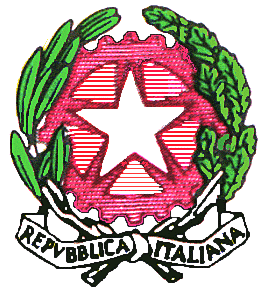 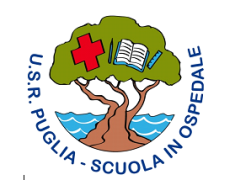 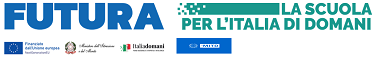 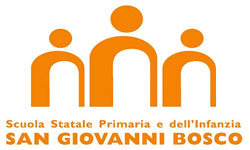                       SCUOLA STATALE   PRIMARIA E DELL’INFANZIA“S.G.BOSCO”Via  Ordona Lavello    -   71121  FOGGIATel.  0881/631586  -  e-mail: FGEE005009@istruzione.ite-mail certificata:  FGEE005009@PEC.ISTRUZIONE.ITC.F. 80030960712 – C.M. FGEE005009              Sito web: www.sangiovanniboscofoggia.edu.itESTRATTO DELIBERA n. 44VERBALE DEL COLLEGIO DOCENTI  N. 4/2023Il giorno 21 novembre 2023, nei locali della Scuola primaria e dell'infanzia di Foggia, si è tenuto il Collegio docenti  per discutere i  seguenti punti all' ordine del giorno:1 . Lettura e approvazione del verbale precedente; 2 . Nomina Tutor progetto coro.; 3 . Nomina Referente concorsi musicali; 4 . Progetto “Orto in cassetta”5 . Progetto “Io non rischio” Protezione Civile;6 . Progetto “Corsa contro la fame”; 7 . Progetto PNRR M4C1 3.1 “Nuove competenze e nuovi linguaggi”; Integrazione O.d.g.:8. Proposta del Team Digitale per attività formative nell’ambito del PNRR: Progetto Animatore Digitale per il personale interno9. Progetto denominato “Agenda Sud”;10.Adesione RETE DI SCOPO Nazionale SIO11.ComunicazioniPresiede il  Dirigente, dott.ssa Cianci Maria che constatata la presenza del numero legale, dichiara valida la seduta.Svolge le mansioni di segretario l'insegnante  Scarano Libera.omissis La Dirigente prosegue con l’ottavo punto all’ordine del giorno riguardante la formazione posta in essere dall’Animatore Digitale nell’ambito del PNRR. Tale formazione sarà rivolta, come da verbali del Team digitale, ai collaboratori scolastici e al personale docente. La formazione dei collaboratori scolastici verterà sull’esplorazione tecnico-pratica dei documenti con durata di 6 ore divisi in due incontri da 3 ore, mentre quella rivolta ai docenti prevederà due percorsi, uno di 20 ore e 1 di 19 ore, sempre sullo stesso argomento. La Dirigente viste le competenze documentate dell’Animatore Digitale propone alla docente l’incarico di formatore. La docente Ficarelli accetta la proposta. Il Collegio approva all’unanimità. (del. n. 44)